РОЖИЩЕНСЬКА МІСЬКА РАДАЛУЦЬКОГО РАЙОНУ ВОЛИНСЬКОЇ ОБЛАСТІвосьмого скликанняРІШЕННЯ     серпня 2022 року                                                                                    № 24/ Про затвердження технічнихдокументацій з нормативної грошової оцінки земельної ділянки	Розглянувши клопотання ПрАТ «ВОЛИНЬОБЛЕНЕРГО» та технічну документацію з нормативної грошової оцінки земельної ділянки, керуючись пунктом 34 частини 1 статті 26  Закону України «Про місцеве самоврядування в Україні», статтями 12, 201 Земельного кодексу України, статтями 13, 15, 18, 20, 23 Закону України «Про оцінку земель», Законом України «Про оренду землі», враховуючи рішення Рожищенської міської ради від 03.06.2022 року №21/23 «Про затвердження технічних документацій із землеустрою щодо встановлення (відновлення) меж земельної ділянки в натурі (на місцевості), передачу земельних ділянок в оренду» та рекомендації постійної комісії з питань депутатської діяльності та етики, дотримання прав людини, законності та правопорядку, земельних відносин, екології, природокористування, охорони пам’яток та історичного середовища, міська рада  ВИРІШИЛА:1. Затвердити технічну документацію з нормативної грошової оцінки земельної ділянки (кадастровий номер - 0724584600:01:003:0299) загальною площею 0,0909 га, яка надається Приватному акціонерному товариству «ВОЛИНЬОБЛЕНЕРГО» в оренду терміном на 3 роки для розміщення, будівництва, експлуатації та обслуговування будівель і споруд об’єктів передачі електроенергії (Для обслуговування та експлуатації будівель і споруд ПС – 35 кВ Носачевичі №69), що розташована на території Рожищенської міської ради, нормативно грошова оцінка земельної ділянки становить 70216,98 грн (Сімдесят тисяч двісті шістнадцять грн. 98 коп). 2. Контроль за виконанням даного рішення покласти на постійну комісію з питань депутатської діяльності та етики, дотримання прав людини, законності та правопорядку, земельних відносин, екології, природокористування, охорони пам’яток та історичного середовища Рожищенської міської ради.Міський голова                       		Вячеслав ПОЛІЩУКСупрун Аліна 21541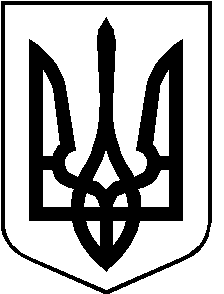 